FRA-5201-2 Défendre des idées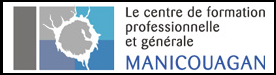 Session FRA-5201-2 (1)PLAN DE COURSPrésentation du cours Que ce soit par l’entremise des tribunes téléphoniques, des éditoriaux et des lettres ouvertes dans les journaux ou par l’accès à des forums de discussion, l’adulte est quotidiennement en contact avec des points de vue variés, et souvent contradictoires, sur différents sujets. Être en mesure de s’y retrouver dans le flot d’informations reçues et de reconnaître la valeur des opinions présentées est essentiel pour comprendre les enjeux sociaux, politiques ou culturels et pour participer activement aux débats de société. Le but du présent cours est d’amener l’adulte à se forger une opinion sur des sujets qui font l’objet de discussions, puis à défendre son point de vue sur une cause qui l’intéresse plus particulièrement.Par la lecture de textes argumentatifs d’environ 1200 mots (éditorial, billet, commentaire, lettre ouverte) portant sur des sujets variés, l’adulte se familiarise avec la séquence argumentative et les procédés qui s’y rattachent. Il aborde également la séquence argumentative par l’écoute de documents audiovisuels ou multimédias d’une durée d’au moins 10 minutes (documentaire, entrevue, discours, débat). Ces documents lui permettent aussi de s’informer et de se forger une opinion sur un sujet donné. La prise de parole lui permet de présenter sa propre opinion tout en faisant part des arguments sur lesquels il s’est appuyé pour la fonder. À la suite de cette présentation, une interaction avec ses pairs lui donne l’occasion de discuter de la question abordée, de confronter et défendre ses idées. La prise de parole individuelle dure environ 5 minutes et le débat qui s’ensuit avec l’auditoire, une dizaine de minutes.Au terme de ce cours, l’adulte sera en mesure de s’informer en explorant des textes argumentatifs écrits et oraux portant sur des sujets d’actualité d’ordre politique, culturel ou social. Il sera aussi capable de réagir aux textes lus ou entendus, puis de présenter son opinion et d’appuyer ses propos en prenant la parole au cours de débats ou d’exposés argumentatifs.  Évaluation Compétence travaillée : C3 – Communiquer oralement selon des modalités variées (écoute et prise de parole)Précisions sur les critères d’évaluation 3.1 Compréhension juste et interprétation fondée d’une production oraleCerner le contenuDégager le point de vue adopté et justifier ses propos à l’aide d’éléments explicites et implicites issus de la production orale3.2 Réaction fondée à une production orale Reconnaître et expliquer les effets suscités par le messageJustifier sa réaction à l’aide d’éléments explicites et implicites issus de la production orale et en s’appuyant sur des repères culturels3.3 Adaptation à la situation de communicationRespecter les paramètres de la tâcheConfronter et défendre ses idées (discussion)Utiliser des procédés textuels et linguistiques appropriésUtiliser des éléments paraverbaux et non verbaux appropriés3.4 Cohérence des proposOrganiser son texte de façon appropriéeAssurer la continuité, la progression et la non-contradiction des éléments du message3.5 Utilisation d’éléments verbaux appropriésUtiliser une variété de langue appropriéeConstruire correctement les phrasesMarquer correctement les accords sonoresRègles de fonctionnement du cours Le cours Défendre ses idées comprend une formation en présentiel de 18 heures ainsi qu’environ 6 heures en situation d’évaluation. Des rendez-vous individuels en dehors des périodes de cours pourront aussi être planifiés par l’enseignant ou demandés par les élèves au besoin.La présence à tous les cours prévus au calendrier est obligatoire. À moins d’une entente préalable avec l’enseignant ou d’une pièce justificative, aucune absence ne sera acceptée. Étant donné que le cours est offert en accéléré et que plus d’une absence risque de compromettre la réussite de l’examen, l’enseignant se réserve le droit d’annuler l’inscription d’un élève au cours à tout moment s’il juge les absences trop élevées et les motifs insuffisants.Exemples de pièces justificatives acceptées : 	Billet médical						Ordre de la cour						Attestation de présence aux obsèquesLa participation active aux exercices en groupe est fortement encouragée. Les tâches proposées visent le développement de la compétence évaluée, l’apprentissage et la mise en pratique des concepts appris ainsi que la création de liens entre les participants.  RepriseEn cas d’échec à l’évaluation finale, deux scénarios sont possibles :L’élève doit reprendre le cours en entier en présentiel avec un autre groupe d’élèves.L’élève doit reprendre l’épreuve uniquement, le jour de l’évaluation d’une autre cohorte d’élèves. La décision d’opter pour de l’une ou l’autre des options revient à l’enseignant. Matériel requis L’élève doit obligatoirement se procurer un classeur à attaches (duo-tang) ou un cartable pour y insérer, dans l’ordre, les documents requis pour l’étude et les activités réalisées en classe. Il doit également avoir en sa possession sa copie du cahier Nouvel épisode, Défendre des idées FRA-5201-2.L’enseignant remettra à l’élève des documents préparatoires à l’évaluation qui devront être remis sans faute le jour de l’examen. Ces documents seront aussi sous la responsabilité de l’élève. L’élève à qui il manquera des documents le jour de l’évaluation pourra se voir attribuer la note 0. N.B. Les résultats d’évaluation seront remis aux élèves une à deux semaines après l’examen. Il est de la responsabilité de chacun de planifier une rencontre avec l’enseignant à cet effet.  Calendrier détaillé des activités et des évaluations MédiagraphieALLOPROF. Les registres et les niveaux de langue [document électronique]. Adresse URL :  http://www.alloprof.qc.ca/BV/pages/f1002.aspx. 13 mars 2018ALLOPROF. Les anglicismes. Adresse URL : http://www.alloprof.qc.ca/BV/pages/f1575.aspx. 13 mars 2018.CHARTRAND, Suzanne-G. et al. Caractéristiques de 50 genres pour développer les compétences langagières en français. Québec, Didactica, 2015, c.é.f.; en ligne.DEMERS, Monique, FISHER, Carole avec la collaboration de Claire TREMBLAY. Notes de cours – 7LNG110 – Communication et expression orale. Université du Québec à Chicoutimi. Automne 2008. DUMAIS, Christian. Enseigner l'oral à la formation générale des adultes, Atelier A-6. Trois-Rivières, 2018, 88 pages.FGA MONTÉRÉGIE (2015). Référentiel – Les 4 dimensions de la lecture. GAULET, Laurent (2004). Kiki la cocotte. Paris : First Éditions.GAULET, Laurent (2004). Boîte à jeu! Kiki la cocotte. Paris : First Éditions.INSTITUT FRANÇAIS DE L’ÉDUCATION (2017). Je parle, tu dis, nous écoutons : apprendre avec l’oral. Dossier de veille de l’IFÉ no 117. LAFONTAINE Lizanne et Christian DUMAIS. Enseigner l'oral, c'est possible! 18 ateliers formatifs clés en main. Chenelière Éducation, 2014, 304 pages.Le point du FLE. Liaisons obligatoires et liaisons interdites. Adresse URL : http://www.lepointdufle. net/ressources_fle/liaisons_obligatoires_liaisons_interdites.htm. 20 juin 2017.  MINISTÈRE DE L’ÉDUCATION ET DE L’ENSEIGNEMENT SUPÉRIEUR DU QUÉBEC (2015). Définition du domaine d’évaluation – FRA-5201-2 Défendre ses idées. MINISTÈRE DE L’ÉDUCATION, DE L’ENSEIGNEMENT SUPÉRIEUR ET DE LA RECHERCHE DU QUÉBEC (2015). Programme d’étude – Français, langue d’enseignement. POIRIER Esther et Hélène ST-LAURENT. Nouvel Épisode – Défendre ses idées FRA-5201-2. Laval, Éditions Grand Duc, 2014, 130 pages.Informations généralesInformations généralesEnseignant : Tommy D’AigleTéléphone : 418-589-0867 # 3076Courriel : tommy.daigle@csestuaire.qc.caDisponibilités pour rendez-vous (en classe) :   Mardi de 8h30 à 11h40                                                                                  Mercredi et jeudi de 13h à 16h10Enseignant : Tommy D’AigleTéléphone : 418-589-0867 # 3076Courriel : tommy.daigle@csestuaire.qc.caDisponibilités pour rendez-vous (en classe) :   Mardi de 8h30 à 11h40                                                                                  Mercredi et jeudi de 13h à 16h10Horaire : Du 19 mars au 25 avril 2018Mode d’enseignement : PrésentielHoraire : Du 19 mars au 25 avril 2018Temps consacré : 24 heuresLocal : E1-12Unité(s) : 1 Nombre d’examensDuréePondération1De 10 à 15 minutesPrise de parole : 5 minutesInteraction : de 5 à 10 minutes/100DateActivités prévuesTravail à faire à l’extérieur Lundi
19 marsPlan de coursDéclaration d’engagementNotions de base
     Facteurs d’influence
     Points de vue
     Ton
     Langue standardInformations sur le formatifChoix du sujet pour le formatifMercredi
21 marsStratégies pour la discussionCohérence dans la discussionÉléments non verbaux et paraverbauxChoix du sujet pour le formatifTrouver ses sources pour le formatifMercredi
28 marsRecherche individuelle pour le formatifRecherche individuelle pour le formatifMercredi
4 avrilÉvaluation formativeChoix du sujet pour l’évaluation Trouver ses sources pour l’évaluationLundi
9 avrilRetour sur l’évaluation formativeChoix du sujet pour l’évaluation finaleTrouver ses sources pour l’évaluationMercredi
11 avrilGrammaire de l’oralPréparation individuelle pour l’évaluation finaleLundi
16 avrilConstruction de l’aide-mémoireApprobation par l’enseignantPréparation individuelle pour l’évaluation finaleLundi
23 avrilÉvaluation finale (1er groupe)Planifier une rencontre avec l’enseignant pour le résultat finalMercredi
25 avrilÉvaluation finale (2e groupe)Planifier une rencontre avec l’enseignant pour le résultat final